Nachlese zum Sonderpostamt – Personalisierte Briefmarke – Sonderstempel und Schmuckkarten zum Schleicherlaufen Telfs 2020:Die „Fünfte Jahreszeit“ wurde am späten Faschings-Dienstag mit dem „Naz“ von der Sippe der Laninger zu Grabe getragen. Damit verabschiedete sich die „Groaße Fosnåcht“ wieder für fünf Jahre.Das Sonderpostamt am Freitag den 31. Jänner 2020, organisiert von der Sektion Telfs des PhK Merkur Innsbruck, war wieder eine erfolgreiche und gelungene Veranstaltung.Die Personalisierte Briefmarke (PM) mit einem Motiv vom bekannten Telfer Metallkünstler Bernhard Witsch („Rost-Baron“) der passenden Sonderstempel und die Schmuckkarten wurden von vielen Seiten gelobt und fanden reißenden Absatz.Die gelungene fotographische Umsetzung der Bären-Skulptur erfolgte durch Gerhard Füreder vom Kameraklub Telfs.Fakten und Daten:Die Fasnachts-Marke (1.500 Stück, gummiert) wurde in zwei Tranchen produziert.Hauptdruck: 1.000 Stk. - Auftragsnummer: 8131755Nachdruck: 500 Stk. - Auftragsnummer: 8132981Der Verkauf erfolgte vom 18.11.2019 bis 23.02.2020. Die beiden Auflagen sind restlos ausverkauft.Die zwei Schmuckkarten (Quer- und Hochformat) wurden in einer Auflage von …	Querformat: 367 Stück	Hochformat: 580 Stück… gedruckt.Es wurden ca. 400 Stempel abgeschlagen.Zusätzlich zu den Interessenten am Freitag 31.01.2020 im Noaflhaus und am Sonntag 02.02.2020 im Rathaussaal wurden 73 Briefsendungen innerhalb von Österreich und Europa versendet. Auf Grund der großen Nachfrage mussten auch etliche Bestellungen am Sonntag nachträglich per Post an die Besteller gesendet werden.Insgesamt erfolgten Postsendungen nach …	Österreich (42 Postleitzahlen)	Deutschland, Schweiz, Niederlande, Polen, Vereinigtes Königreich (England), SpanienBesonders danken wir folgenden ehrenamtlichen Helfern, Mitwirkenden und Unterstützern:Bernhard Witsch (Skulptur und Stempelentwurf)Gerhard Füreder vom Kameraklub Telfs (Fotografien)Oskar Wurm vom Kameraklub Telfs (Fotostudio)Julian Schletterer (Bärentreiber) und Kinder (Fotoshooting)Jakob Gassler (Graphik und Rahmentransport)Marion Aichberger vom Hörtenbergdruck (Schmuckkarten)Arnold Wackerle (Schriftführer Komitee)Anne Potocnik-Paulitsch (Noaflhaus)Gerhard Sturm vom Gerry´s Pub (Rahmentransport)Rene Jordan (Rahmentransport)Roman Huter (Graphik und Ausstellungsaufbau)Hr. Ursprunger (Rahmenlager Kolpinghaus Innsbruck)Josef Lochmann (Ausstellungsauf- und abbau)Thomas Angerer (PhK Merkur Innsbruck)Bernhard Stelzl (Marktgemeinde Telfs, Homepage)… und die vielen nicht namentlich genannten, helfenden oder geduldigen Hände im Hintergrund. Besonders all jenen Damen und Herrn, die Exponate für die Ausstellung zur Verfügung gestellt haben.Exponate 24 RahmenEbenso ein herzliches Dankeschön an die Damen und Herrn von der Österreichischen Post AG Martina Prinz, Renate Rebhandl und Luca Spitaler und dem Verband Österreichischer Philatelistenvereine (VÖPh) Alfred Kunz und Mona Calander.Nicht unerwähnt bleiben sollten die Damen und Herrn der diversen Medien und der Presse. Hier im besondere …Veronika Pfanzelt („Die Briefmarke“ / Michel / Schwaneberger Verlag), Andy Taylor (Austria Philatelic Society GB); Roman Bukovansky (Arge Österreich): insgesamt 12 Seiten in Fachzeitschriften.Den Lokalzeitungen: Bezirksblatt, Blickpunkt und Mein Monat für jeweils mehrfache Philatelie-Berichterstattung.Stefan Dietrich (Fasnachts-Chronik, Medienkoordinator), Hansjörg Hofer (Orts-Chronik Telfs)Weitere Informationen zur Telfer Fasnacht siehe auf der Homepage der Marktgemeinde Telfs: http://www.schleicherlaufen.at. Der Abschnitt „Philatelie“ (siehe dort in „Aktuelles“ weiter unten) beinhaltet nun alle Marken und Stempel zum Telfer Schleicherlaufen.In den Sitzungen zur Fasnacht wurde mehrfach über die Bedeutung der Philatelie als überregionaler bzw. internationaler Werbeträger berichtet und es ist gelungen, diese als einen wichtigen Bestandteil der Fasnacht zu etablieren, der vom Komitee und allen Gruppen unterstützt wird. Die Philatelie hat wieder ein deutliches Lebenszeichen gesetzt und den Blick des öffentlichen Interesses auf unser vielseitiges und interessantes Hobby gelenkt.Danke für die gute Zusammenarbeit sagen Ing. Andreas Gassler, Fritz Krumböck und Dr. Hans Moser im Namen des PhK Merkur Innsbruck – Sektion Telfs.Gez. Gassler / Moser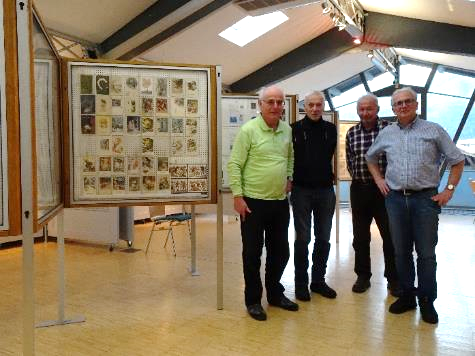 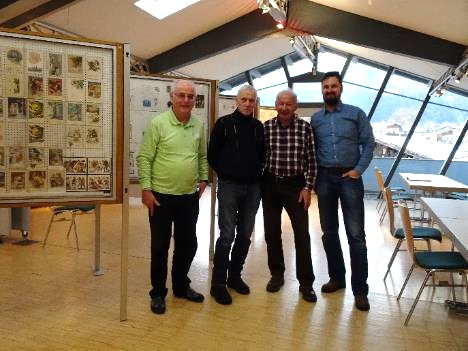 	Foto: Andreas Gassler	Foto: Roman Huter 	Foto: Andreas Gassler	Foto: Andreas Gassler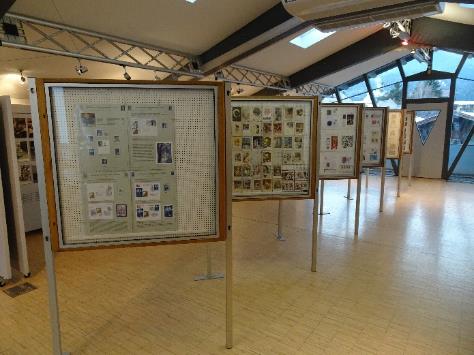 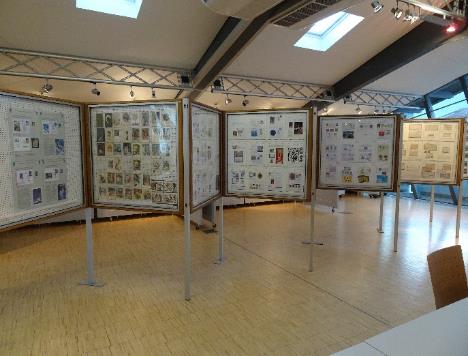  Foto: Ernst Gassler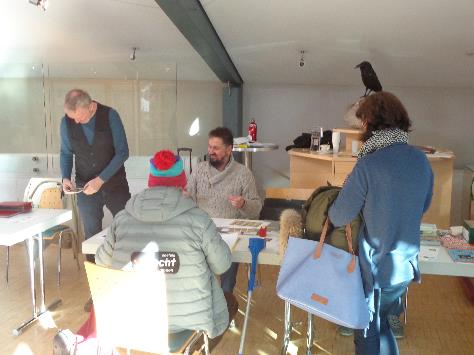 Werbeausstellung zum Sonderpostamt am 31.01.2020 im FASNACHT- und HEIMATMUSEUM TELFS -Noaflhaus. Der im 3. Stock befindliche Raum war auch bestens geeignet für die Präsentation der Sammlungen, die durch Tageslicht aus den Dachfenstern und von Spotlampen beleuchtet wurden.Gummiert oder selbstklebendAusstellungsobjekteRahmenAusstellerBischof Reinhold Stecher als Markenkünstler2Wolfgang GreilWeihnachtskarten aus 1900-19601Gabriele JeneweinFasnacht in der Philatelie4Andreas GasslerAbstempelungen des Postamtes Telfs1Josef LochmannPostkurs Innsbruck – Reutte über Mieminger Plateau1Josef LochmannAnsichtskarten von Telfs und Umgebung2Fritz KrumböckDie Post auf Ansichtskarten1Fritz KrumböckUnser Hausgarten (Jugendsammlung)1Lisa MoserDeutsche Märchen (Jugendsammlung)1Daniela MoserGemeinden und deren Wappen aus der Umgebung von Telfs und anderer Orte2Karl PlonerDie ersten Briefmarken Italiens1Thomas AngererPhilatelistische „Merkwürdigkeiten“1Peter KuglerLiebesleben der Philatelisten1Peter KuglerTiroler Burgen1Andreas GasslerJugend im 3. Reich3Max PanyDie Amerikaner in Tirol (3.5.-5.7.45)1Hans MoserNach getaner Arbeit: Hans Moser, Josef Lochmann, Fritz Krumböck; Roman HuterMoser, Lochmann, Krumböck, GasslerRechts: Tische für Besucher und SonderpostamtAndreas Gassler in Mitten von Besuchern und Interessenten am Sonderpostamt